Martine Bruggeman GR 28 januari 2020Interpellatie: De erbarmelijke staat van het paviljoentje in het Arentshof en de (hopelijk) nakende restauratie. Op 10 oktober 2019 stuurde ik een schriftelijke vraag over de belabberde staat van het paviljoentje in het Arentshof. Omdat er geen antwoord kwam vroeg ik in de gemeenteraad van november hoe het daarmee gesteld was. Nog steeds kreeg ik geen antwoord, vandaar die interpellatie. Het Arentshof is één van de meest pittoreske plaatsen in de Brugse binnenstad. In die tuin staat een 18de eeuws paviljoentje dat in erbarmelijke staat is: gescheurde koepel, afgebrokkelde zuilen, en dit alles met reëel gevaar voor diegenen die het prieeltje van nabij willen bekijken. Daarom is het al geruime tijd afgeschermd met hekkens. Die hekkens en ondersteuningspalen van de gebouwendienst wijzen erop dat er vermoedelijk restauratiewerken voorzien zijn. We weten niet hoelang die hekkens er al staan, zeker al van voor deze zomer, maar wellicht al veel langer. Dit oogt op zijn minst gezegd heel slordig, en gezien de locatie kan dit absoluut niet door de beugel.N-VA begrijpt niet dat het zover kon komen, in het verleden werd duidelijk geen aandacht besteed aan dit gebouwtje. Nochtans is het de taak van de stad om proactief te reageren zodat de toekomstige schade en de daaruit voortvloeiende financiële consequenties beperkt blijven. Enkele concrete vragen: Hoe komt het dat dit prieeltje zo verkommerd is ? Wij begrijpen dat niet, de stad, als goede huisvader, wordt verondersteld aandacht te hebben voor zijn erfgoed.Is er nu effectief een restauratie voorzien, zo ja, wanneer ? Aansluitend een algemene vraag: Controleert het huidig beleid zijn erfgoed regelmatig om te voorkomen dat het helemaal verloedert of niet meer te redden valt? We veronderstellen dat er hieromtrent een concrete planning voorzien is. Kunt u uitleggen hoe men hierbij tewerk gaat ?In dezelfde Arentshof staat het oorspronkelijk koetshuis. Vroeger werden de koetsen daar tentoongesteld. Dit koetshuis is een museumshop geworden. De koetsen verhuisden naar de Groenestraat. Nu staan die koetsen in de Pathoekeweg. Staan ze daar veilig ? Klopt het dat er in 2015 enkele koetsen in langdurige bruikleen zijn gegeven aan het Karrenmuseum in Essen?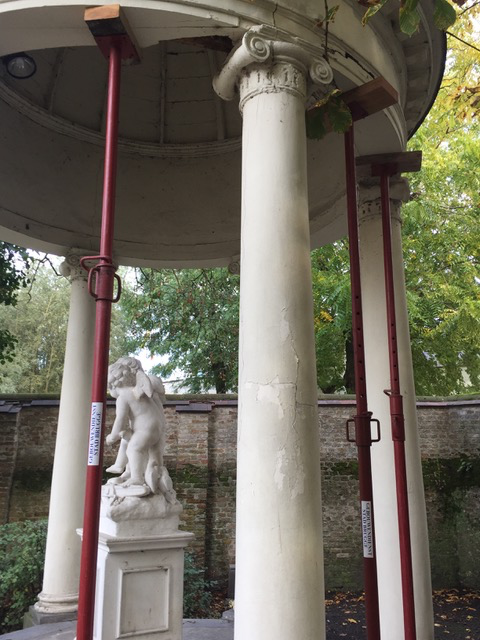 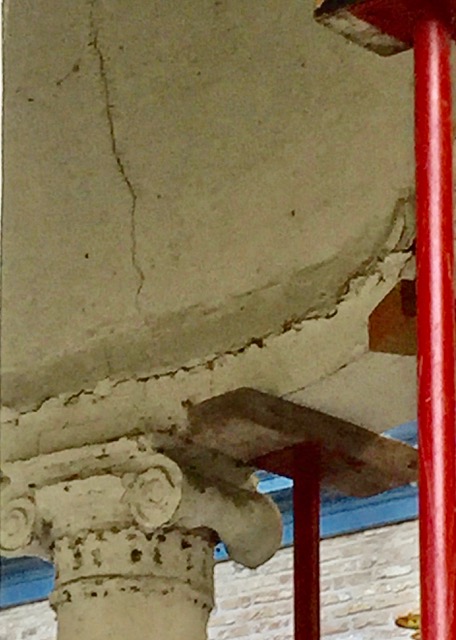 